          Hermann-Runge-Gesamtschule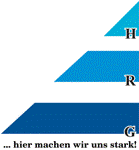 Städtische Gesamtschule Moers- Fachkonferenz Philosophie -Schulinterner Lehrplan zum Kernlehrplan für die gymnasiale Oberstufe PhilosophieInhalt     Seite1	Rahmenbedingungen der fachlichen Arbeit……………………………32	Entscheidungen zum Unterricht………………………………………...52.1	Unterrichtsvorhaben……………………………………………………….5Einführungsphase………………………………………………………...7Qualifikationsphase (Q2) – Grundkurs…………………………..........11Qualifikationsphase (Q2) – Grundkurs…………………………..........142.1.2	Konkretisierte Unterrichtsvorhaben…………………………………......182.2 	Grundsätze der fachmethodischen und fachdidaktischen Arbeit……......292.3	Grundsätze der Leistungsbewertung und Leistungsrückmeldung……….312.4	Lehr- und Lernmittel……………………………………………………..363	Entscheidungen zu fach- und unterrichtsübergreifenden Fragen…..374	Qualitätssicherung und Evaluation……………………………………391	Rahmenbedingungen der fachlichen ArbeitDie Hermann-Runge-Gesamtschule liegt im Zentrum von Moers und wird sowohl von Schülerinnen und Schülern aus Moers als auch aus den umliegenden Städten besucht. An der Hermann-Runge-Gesamtschule wird das Fach Praktische Philosophie  ab der Jahrgangsstufe 7 durchgängig angeboten. In den Jahrgangsstufen 5 und 6 findet statt „Praktischer Philosophie“ eine „Sonstige Förderung“ statt.In den Jahrgangsstufen 5 bis 10 liegt der Religionsunterricht parallel im Stundenplan. Teilweise gibt es hier pro Jahrgangsstufe recht große Kurse in Praktischer Philosophie mit ca. 25-30 Schülerinnen und Schülern.In der gymnasialen Oberstufe besitzt das Fach Philosophie durch die parallele Blockung aller Religions- und Philosophiekurse in erster Linie den Status als Alternative zum Religionsunterricht. Hier gibt es in allen drei Jahrgangsstufen in der Regel einen Grundkurs mit jeweils 25 bis 30 Teilnehmern, wobei die Anzahl der Schülerinnen und Schüler, die das Fach Philosophie weiter belegen in aller Regel in der Q2 etwas geringer ist als in der Q1. Ein Leistungskurs wird nicht eingerichtet. Im Schuljahr 2018/19 haben erstmalig ca. 60 Schülerinnen und Schüler das Fach Philosophie gewählt, so dass zwei Grundkurse eingerichtet werden.Die Anzahl derjenigen Schülerinnen und Schüler, die Philosophie als Klausurfach belegen, liegt in jeder Jahrgangsstufe pro Kurs bei etwa 5 bis 10 Schülerinnen und Schülern. Die meisten Schülerinnen und Schüler, die Philosophie in der Einführungsphase als schriftliches Fach belegen, wählen es auch in der Regel als Abiturfach, wobei die Schülerinnen und Schüler das Fach sowohl als drittes als auch viertes Abiturfach wählen. Im Rahmen des Schulprogramms übernimmt das Fach eine Aufgabe im Bereich der Werteerziehung, insoweit eine grundsätzliche Reflexion auf für das menschliche Zusammenleben unabdingbare Moralvorstellungen eine seiner wesentlichen Unterrichtsdimensionen darstellt. Seine Ausrichtung am rationalen Diskurs, der von Schülerinnen und Schülern mit ganz unterschiedlichen Wertvorstellungen und Weltanschauungen eine sachorientierte, von gegenseitiger Achtung getragene Auseinandersetzung um tragfähige normative Vorstellungen verlangt, lässt den Philosophieunterricht zu einem Ort werden, an dem Werteerziehung konkret erfahrbar werden kann.Die Fachgruppe besteht momentan aus einer Philosophielehrerin und einem Philosophielehrer, sowie eines Kollegen, der fachfremd das Fach Praktische Philosophie in der Sekundarstufe I unterrichtet, und einer Kollegin, die fachfremd Philosophie in der EF unterrichtet. Durch diese sehr überschaubare Größe der Fachschaft stehen alle Kolleginnen und Kollegen in einem permanenten Austausch und tauschen regelmäßig ihre Erfahrungen und Unterrichtsmaterialien mit einander aus.Um die Kompetenzen der Schülerinnen und Schüler auf der Grundlage der vom Lehrplan festgelegten Inhaltsfelder systematisch und kontinuierlich aufzubauen, wird zudem zum Schuljahr 2016/2017 für alle Jahrgangsstufen der Sekundarstufe II das Lehrwerk philo aus dem Buchner-Verlag eingeführt. Je nach Lage der Philosophiestunden im Stundenplan wird der Philosophieunterricht in einer Einzel- und einer Doppelstunde im Vormittagsbereich und häufig im Nachmittagsbereich erteilt. Die Doppelstunden ermöglichen ein kooperatives Erarbeiten der Unterrichtsinhalte.2	Entscheidungen zum Unterricht2.1	UnterrichtsvorhabenDie Darstellung der Unterrichtsvorhaben im schulinternen Lehrplan besitzt den Anspruch, sämtliche im Kernlehrplan angeführten Kompetenzen abzudecken. Dies entspricht der Verpflichtung jeder Lehrkraft, alle Kompetenzerwartungen des Kernlehrplans bei den Lernenden auszubilden und zu entwickeln.Die entsprechende Umsetzung erfolgt auf zwei Ebenen: der Übersichts- und der Konkretisierungsebene.Im „Übersichtsraster Unterrichtsvorhaben“ (Kapitel 2.1.1) wird die für alle Lehrerinnen und Lehrer gemäß Fachkonferenzbeschluss verbindliche Verteilung der Unterrichtsvorhaben dargestellt. Das Übersichtsraster dient dazu, den Kolleginnen und Kollegen einen schnellen Überblick über die Zuordnung der Unterrichtsvorhaben zu den einzelnen Jahrgangsstufen sowie den im Kernlehrplan genannten Kompetenzen, Inhaltsfeldern und inhaltlichen Schwerpunkten zu verschaffen. Um Klarheit für die Lehrkräfte herzustellen und die Übersichtlichkeit zu gewährleisten, werden  an dieser Stelle im Bereich der Methoden- und Handlungskompetenz nur diejenigen übergeordneten Kompetenzerwartungen ausgewiesen, deren Entwicklung im Rahmen des jeweiligen Unterrichtsvorhabens im Zentrum steht. Im Bereich der Sach- und Urteilskompetenz werden die auf das jeweilige Unterrichtsvorhaben bezogenen konkretisierten Kompetenzerwartungen gemäß dem Kernlehrplan aufgeführt. Der ausgewiesene Zeitbedarf versteht sich als grobe Orientierungsgröße, die nach Bedarf über- oder unterschritten werden kann. Um Spielraum für Vertiefungen, besondere Schülerinteressen, aktuelle Themen bzw. die Erfordernisse anderer besonderer Ereignisse (z.B. Praktika, Klassenfahrten o.ä.) zu erhalten, wurden im Rahmen dieses schulinternen Lehrplans nur ca. 75 Prozent der Bruttounterrichtszeit verplant.Während der Fachkonferenzbeschluss zum „Übersichtsraster Unterrichtsvorhaben“ zur Gewährleistung vergleichbarer Standards sowie zur Absicherung von Lerngruppenübertritten und Lehrkraftwechseln für alle Mitglieder der Fachkonferenz Bindekraft entfalten soll, besitzt die exemplarische Ausweisung „konkretisierter Unterrichtsvorhaben“ (Kapitel 2.1.2) empfehlenden Charakter. Referendarinnen und Referendaren sowie neuen Kolleginnen und Kollegen dienen diese vor allem zur standardbezogenen Orientierung in der neuen Schule, aber auch zur Verdeutlichung von unterrichtsbezogenen fachgruppeninternen Absprachen zu didaktisch-methodischen Zugängen, fächerübergreifenden Kooperationen, Lernmitteln und -orten sowie vorgesehenen Leistungsüberprüfungen, die im Einzelnen auch den Kapiteln 2.2 bis 2.4 zu entnehmen sind. Abweichungen von den vorgeschlagenen Vorgehensweisen bezüglich der konkretisierten Unterrichtsvorhaben sind im Rahmen der pädagogischen Freiheit der Lehrkräfte jederzeit möglich. Sicherzustellen bleibt allerdings auch hier, dass im Rahmen der Umsetzung der Unterrichtsvorhaben insgesamt alle Sach- und Urteilskompetenzen des Kernlehrplans Berücksichtigung finden.V2.1.1	Übersichtsraster Unterrichtsvorhaben2.1.2	Konkretisierte UnterrichtsvorhabenHinweis: Themen, Inhaltsfelder, inhaltliche Schwerpunkte und Kompetenzen hat die Fachkonferenz der Beispielschule verbindlich vereinbart. In allen anderen Bereichen sind Abweichungen von den vorgeschlagenen Vorgehensweisen bei der Konkretisierung der Unterrichtsvorhaben möglich. Darüber hinaus enthält dieser schulinterne Lehrplan in den Kapiteln 2.2 bis 2.4 übergreifende sowie z.T. auch jahrgangsbezogene Absprachen zur fachmethodischen und fachdidaktischen Arbeit, zur Leistungsbewertung und zur Leistungsrückmeldung. Je nach internem Steuerungsbedarf können solche Absprachen auch vorhabenbezogen vorgenommen werden.Hier wird zunächst nur ein Unterrichtsvorhaben (eines für EF) für den GK konkretisiert. Einführungsphase, Unterrichtsvorhaben VI:Thema: Kann der Glaube an die Existenz Gottes vernünftig begründet werden? – Religiöse Vorstellungen und ihre Kritik Kompetenzen:Konkretisierte SachkompetenzDie Schülerinnen und Schülerstellen metaphysische Fragen (u.a. die Frage eines Lebens nach dem Tod, die Frage nach der Existenz Gottes) als Herausforderungen für die Vernunfterkenntnis dar und entwickeln eigene Ideen zu ihrer Beantwortung und Beantwortbarkeit,rekonstruieren einen affirmativen und einen skeptischen Ansatz zur Beantwortung einer metaphysischer Fragen in ihren wesentlichen Aussagen und grenzen diese Ansätze gedanklich und begrifflich voneinander ab. Methodenkompetenz Verfahren der ProblemreflexionDie Schülerinnen und Schülerermitteln in einfacheren philosophischen Texten das diesen jeweils zugrundeliegende Problem bzw. ihr Anliegen sowie die zentrale These (MK3),identifizieren in einfacheren philosophischen Texten Sachaussagen und Werturteile, Begriffsbestimmungen, Behauptungen, Begründungen, Erläuterungen und Beispiele (MK4),  analysieren die gedankliche Abfolge von philosophischen Texten und interpretieren wesentliche Aussagen (MK5).Verfahren der Präsentation und DarstellungDie Schülerinnen und Schülerstellen grundlegende philosophische Sachverhalte in diskursiver Form strukturiert und schlüssig dar (MK10),geben Kernaussagen und Grundgedanken einfacherer philosophischer Texte in eigenen Worten und distanziert, unter Zuhilfenahme eines angemessenen Textbeschreibungsvokabulars, wieder und verdeutlichen den interpretatorischen Anteil (MK12).Konkretisierte UrteilskompetenzDie Schülerinnen und Schülerbeurteilen die innere Stimmigkeit der behandelten metaphysischen bzw. skeptischen Ansätze,bewerten begründet die Tragfähigkeit der behandelten metaphysischen bzw. skeptischen Ansätze zur Orientierung in grundlegenden Fragen des Daseins und erörtern ihre jeweiligen Konsequenzen für das diesseitige Leben und seinen Sinn. HandlungskompetenzDie Schülerinnen und Schülerrechtfertigen eigene Entscheidungen und Handlungen durch philosophisch dimensionierte Begründungen (HK2),vertreten im Rahmen rationaler Diskurse im Unterricht ihre eigene Position und gehen dabei auch auf andere Perspektiven ein (HK3).Inhaltsfeld 2: Erkenntnis und ihre Grenzen  Inhaltliche Schwerpunkte:    Metaphysische Probleme als Herausforderung für die Vernunfterkenntnis  Prinzipien und Reichweite menschlicher ErkenntnisZeitbedarf: 15 Std.Vorhabenbezogene Konkretisierung: Qualifikationsphase, Unterrichtsvorhaben XII:Thema: Soll ich mich im Handeln am Kriterium der Nützlichkeit oder der Pflicht orientieren? Utilitaristische und deontologische Positionen im VergleichKompetenzen:SachkompetenzDie Schülerinnen und Schüleranalysieren und rekonstruieren ethische Positionen, die auf dem Prinzip der Nützlichkeit und auf dem Prinzip der Pflicht basieren, in ihren wesentlichen gedanklichen Schritten, erläutern die behandelten ethischen Positionen an Beispielen und ordnen sie in die Tradition des ethischen Denkens ein.MethodenkompetenzVerfahren der ProblemreflexionDie Schülerinnen und Schülerermitteln in philosophischen Texten das diesen jeweils zugrundeliegende Problem bzw. ihr Anliegen sowie die zentrale These (MK3),analysieren den gedanklichen Aufbau und die zentralen Argumentationsstrukturen in philosophischen Texten und interpretieren wesentliche Aussagen (MK5),entwickeln mit Hilfe heuristischer Verfahren (u.a. Gedankenexperimenten, fiktiven Dilemmata) eigene philosophische Gedanken und erläutern diese (MK6).Verfahren der Präsentation und DarstellungDie Schülerinnen und Schülergeben Kernaussagen und Gedanken- bzw. Argumentationsgang philosophischer Texte in eigenen Worten und distanziert, unter Zuhilfenahme eines angemessenen Textbeschreibungsvokabulars, wieder und belegen Interpretationen durch korrekte Nachweise (MK12).UrteilskompetenzDie Schülerinnen und Schülerbewerten kriteriengeleitet und argumentierend die Tragfähigkeit utilitaristischer und deontologischer Grundsätze zur Orientierung in Fragen moralischen Handelns.HandlungskompetenzDie Schülerinnen und Schülerrechtfertigen eigene Entscheidungen und Handlungen durch plausible Gründe und Argumente und nutzen dabei das Orientierungspotential philosophischer Positionen und Denkmodelle (HK2).Inhaltsfelder: Werte und Normen des Handelns, Das Selbstverständnis des MenschenInhaltliche Schwerpunkte:  Nützlichkeit und Pflicht als ethische Prinzipien  Der Mensch als freies und selbstbestimmtes WesenZeitbedarf: 20 StdVorhabenbezogene Konkretisierung: 2.2 Grundsätze der fachmethodischen und fachdidaktischen ArbeitIn Absprache mit der Lehrerkonferenz sowie unter Berücksichtigung des Schulprogramms hat die Fachkonferenz Philosophie die folgenden fachmethodischen und fachdidaktischen Grundsätze beschlossen. In diesem Zusammenhang beziehen sich die Grundsätze 1 bis 13 auf fächerübergreifende Aspekte, die auch Gegenstand der Qualitätsanalyse sind, die Grundsätze 14 bis 25 sind fachspezifisch angelegt.Fächerübergreifende Aspekte:Geeignete Problemstellungen zeichnen die Ziele des Unterrichts vor und bestimmen die Struktur der Lernprozesse.Inhalt und Anforderungsniveau des Unterrichts entsprechen dem Leistungsvermögen der Schülerinnen und Schüler.Die Unterrichtsgestaltung ist auf die Ziele und Inhalte abgestimmt.Die Schülerinnen und Schüler erreichen einen Lernzuwachs.Der Unterricht fördert eine aktive Teilnahme der Schülerinnen und Schüler.Der Unterricht fördert die Zusammenarbeit zwischen den Schülerinnen und Schülern und bietet ihnen Möglichkeiten zu eigenen Lösungen.Der Unterricht berücksichtigt die individuellen Lernwege.Die Schülerinnen und Schüler erhalten Gelegenheit zu selbstständiger Arbeit und werden dabei unterstützt.Der Unterricht fördert strukturierte und funktionale Partner- bzw. Gruppenarbeit.Der Unterricht fördert strukturierte und funktionale Arbeit im Plenum.Die Lernumgebung ist vorbereitet; der Ordnungsrahmen wird eingehalten.Die Lehr- und Lernzeit wird intensiv für Unterrichtszwecke genutzt.Fachspezifische Aspekte:Die dem Unterricht zugrunde liegenden Problemstellungen sind transparent und bilden den Ausgangspunkt und roten Faden für die Material- und Medienauswahl.Der Zusammenhang zwischen einzelnen Unterrichtsstunden wird in der Regel durch das Prinzip des Problemüberhangs hergestellt.Primäre Unterrichtsmedien bzw. -materialien sind philosophische, d. h. diskursiv-argumentative Texte, sog. präsentative Materialien werden besonders in Hinführungs- und Transferphasen eingesetzt.  Im Unterricht ist genügend Raum für die Entwicklung eigener Ideen; diese werden in Bezug zu den Lösungsbeiträgen der philosophischen Tradition gesetzt.Eigene Beurteilungen und Positionierungen werden zugelassen und ggf. aktiv initiiert, u. a. durch die Auswahl konträrer philosophischer Ansätze und Positionen. Erarbeitete philosophische Ansätze und Positionen werden in lebensweltlichen Anwendungskontexten rekonstruiert.Der Unterricht fördert, besonders in Gesprächsphasen, die sachbestimmte, argumentative Interaktion der Schülerinnen und Schüler.Die für einen philosophischen Diskurs notwendigen begrifflichen Klärungen werden kontinuierlich und zunehmend unter Rückgriff auf fachbezogene Verfahren vorgenommen.Die Fähigkeit zum Philosophieren wird auch in Form von kontinuierlichen schriftlichen Beiträgen zum Unterricht (Textwiedergaben, kurze Erörterungen, Stellungnahmen usw.) entwickelt.Unterrichtsergebnisse werden in unterschiedlichen Formen (Tafelbilder, Lernplakate, Arbeitsblätter) gesichert.Zur Förderung der Textanalysefähigkeit wird in der Q1 mindestens einmal ein Diagnose- und Förderzirkel durchgeführt (vgl. Material zur Diagnose und individuellen Förderung zum konkretisierten Unterrichtsvorhaben in Q1).Die Methodenkompetenz wird durch den übenden Umgang mit verschiedenen fachphilosophischen Methoden und die gemeinsame Reflexion auf ihre Leistung entwickelt.Im Unterricht herrscht eine offene, intellektuelle Neugierde vorlebende Atmosphäre, es kommt nicht darauf an, welche Position jemand vertritt, sondern wie er sie begründet.2.3		Grundsätze der Leistungsbewertung und LeistungsrückmeldungAuf der Grundlage von § 48 SchulG, § 6 APO-SI sowie Kapitel 3 des Kernlehrplans Philosophie hat die Fachkonferenz im Einklang mit dem entsprechenden schulbezogenen Konzept die nachfolgenden Grundsätze zur Leistungsbewertung und Leistungsrückmeldung beschlossen. Die nachfolgenden Absprachen stellen die Minimalanforderungen an das lerngruppenübergreifende gemeinsame Handeln der Fachgruppenmitglieder dar. Bezogen auf die einzelne Lerngruppe kommen ergänzend weitere der in den Folgeabschnitten genannten Instrumente der Leistungsüberprüfung zum Einsatz.Verbindliche Absprachen: Einmal innerhalb jeder Jahrgangsstufe (EF, Q1, Q2) wird eine schriftliche Überprüfung einer oder mehrerer gemeinsam ausgewählter Kompetenzen durchgeführt und lerngruppenübergreifend ausgewertet.Im zweiten Halbjahr der Einführungsphase verfassen die Schülerinnen und Schüler eine Erörterung eines philosophischen Problems (Essay) als Vorbereitung auf den alljährlich im Oktober stattfindenden Landes- und Bundeswettbewerb Philosophischer Essay oder verfassen eine Erörterung eines philosophischen Problems auf der Grundlage eines Fallbeispiels.Innerhalb der Qualifikationsphase können Schülerinnen und Schüler einen Kurzvortrag zu einem umgrenzten philosophischen Themengebiet oder zur Darstellung des Gedankengangs eines philosophischen Textes im Umfang von ca.10-15 Minuten halten. Die Grundsätze der Leistungsfeststellung werden den Schülerinnen und Schülern (zum Schuljahresbeginn) sowie den Erziehungsberechtigten (u.a. im Rahmen des Elternsprechtages und der Jahrgangsstufenpflegschaftssitzungen) transparent gemacht und erläutert. Sie finden Anwendung im Rahmen der grundsätzlichen Unterscheidung von Lern- und Leistungssituationen, die ebenfalls im Unterrichtsverlauf an geeigneter Stelle transparent gemacht wird, u. a. um die selbstständige Entwicklung philosophischer Gedanken zu fördern.Verbindliche Instrumente:Überprüfung der schriftlichen LeistungIm 1. Halbjahr der Einführungsphase wird lediglich eine Klausur zur Überprüfung der schriftlichen Leistung geschrieben. Das Format der Aufgaben des schriftlichen Abiturs wird schrittweise entwickelt und schwerpunktmäßig eingeübt.Im 1. Halbjahr der Einführungsphase liegt der Schwerpunkt auf der Analyse und Interpretation eines philosophischen Textes (E),im 2. Halbjahr auf der Erörterung eines philosophischen Problems ohne Materialgrundlage (B oder C)im 1. Jahr der Qualifikationsphase auf der Rekonstruktion philosophischer Positionen und Denkmodelle (F) und dem Vergleich philosophischer Texte und Positionen (H),im 2. Jahr der Qualifikationsphase auf der Beurteilung philosophischer Texte und Positionen (I).Überprüfung der sonstigen Leistung Neben den o. g. obligatorischen Formen der Leistungsüberprüfung werden weitere Instrumente der Leistungsbewertung genutzt, u. a.:mündliche Beiträge zum Unterricht (z. B. Beiträge zum Unterrichtsgespräch, Referate, Präsentationen, Kurzvorträge)Mitarbeit in Partner- und Gruppenarbeitenschriftliche Übungen bzw. Überprüfungen (optional)weitere schriftliche Beiträge zum Unterricht (z. B. Protokolle, Materialsammlungen, Hefte/Mappen, Portfolios, Lerntagebücher)Beiträge im Rahmen eigenverantwortlichen, schüleraktiven Handelns (z. B. Präsentation, Rollenspiel, Befragung, Erkundung)Übergeordnete Kriterien:Die Bewertungskriterien für eine Leistung werden den Schülerinnen und Schülern zu Beginn der jeweiligen Kurshalbjahre  transparent gemacht. Die folgenden – an die Bewertungskriterien des Kernlehrplans für die Abiturprüfung angelehnten – allgemeinen Kriterien gelten sowohl für die schriftlichen als auch für die sonstigen Formen der Leistungsüberprüfung:Umfang und Differenzierungsgrad der Ausführungensachliche Richtigkeit und Schlüssigkeit der AusführungenAngemessenheit der AbstraktionsebeneHerstellen geeigneter Zusammenhängeargumentative Begründung eigener Urteile, Stellungnahmen und WertungenEigenständigkeit der Auseinandersetzung mit Sachverhalten und ProblemstellungenKlarheit und Strukturiertheit in Aufbau von DarstellungenSicherheit im Umgang mit FachmethodenVerwendung von Fachsprache und geklärter BegrifflichkeitErfüllung standardsprachlicher NormenDer Grad der Anwendung der angeführten Maßstäbe hängt insgesamt von der Komplexität der zu erschließenden und darzustellenden Gegenstände ab.Konkretisierte Kriterien:Kriterien für die Bewertung der schriftlichen Leistung Die Bewertung der schriftlichen Leistungen, insbesondere von Klausuren, erfolgt anhand von jeweils zu erstellenden Bewertungsrastern (Erwartungshorizonte), die sich an den Vorgaben für die Bewertung von Schülerleistungen im Zentralabitur orientieren. Beispielhaft für die dabei zugrunde zu legenden Bewertungskriterien werden folgende auf die Aufgabenformate des Zentralabiturs bezogenen Kriterien festgelegt:Aufgabentyp I: Erschließung eines philosophischen Textes mit Vergleich und Beurteilungeigenständige und sachgerechte Formulierung des einem philosophischen Text zugrundeliegenden Problems bzw. Anliegens sowie seiner zentralen Thesekohärente und distanzierte Darlegung des in einem philosophischen Text entfalteten Gedanken- bzw. Argumentationsgangssachgemäße Identifizierung des gedanklichen bzw. argumentativen Aufbaus des Textes (durch performative Verben u. a.)Beleg interpretierender Aussagen durch angemessene und korrekte Nachweise (Zitate, Textverweise)funktionale, strukturierte und distanzierte Rekonstruktion einer bekannten philosophischen Position bzw. eines philosophischen Denkmodellssachgerechte Einordnung der rekonstruierten Position bzw. des rekonstruierten Denkmodells in übergreifende philosophische ZusammenhängeDarlegung wesentlicher Gemeinsamkeiten und Unterschiede verschiedener philosophischer Positionen bzw. DenkmodelleAufweis wesentlicher Voraussetzungen und Konsequenzen einer philosophischen Position bzw. eines  Denkmodellsargumentativ abwägende und kriterienorientierte Beurteilung der Tragfähigkeit bzw. Plausibilität einer philosophischen Position bzw. eines Denkmodellsstringente und argumentativ begründende Entfaltung einer eigenen Position zu einem philosophischen ProblemBeachtung der Aufgabenstellung und gedankliche Verknüpfung der jeweiligen Beiträge zu den TeilaufgabenVerwendung einer präzisen und differenzierten Sprache mit einer angemessenen Verwendung der FachterminologieErfüllung standardsprachlicher NormenAufgabentyp II: Erörterung eines philosophischen Problemseigenständige und sachgerechte Formulierung des einem Text bzw. einer oder mehrerer philosophischer Aussagen oder einem Fallbeispiel zugrundeliegenden philosophischen Problemskohärente Entfaltung des philosophischen Problems unter Bezug auf die philosophische(n) Aussage(n) bzw. auf relevante im Text bzw. im Fallbeispiel angeführte Sachverhaltesachgerechte Einordnung des entfalteten Problems in übergreifende philosophische Zusammenhängekohärente und distanzierte Darlegung unterschiedlicher Problemlösungsvorschläge unter funktionaler Bezugnahme auf bekannte philosophische Positionen bzw. DenkmodelleAufweis wesentlicher Voraussetzungen und Konsequenzen der dargelegten philosophischen Positionen bzw. Denkmodelleargumentativ abwägende Bewertung der Überzeugungskraft und Tragfähigkeit der dargelegten philosophischen Positionen bzw. Denkmodelle im Hinblick auf ihren Beitrag zur Problemlösungstringente und argumentativ begründende Entfaltung einer eigenen Position zu dem  betreffenden philosophischen ProblemKlarheit, Strukturiertheit und Eigenständigkeit der GedankenführungBeachtung der Aufgabenstellung und gedankliche Verknüpfung der einzelnen ArgumentationsschritteBeleg interpretierender Aussagen durch angemessene und korrekte Nachweise (Zitate, Textverweise)Verwendung eine präzisen und differenzierte Sprache mit einer angemessenen Verwendung der FachterminologieErfüllung standardsprachlicher NormenKriterien für die Überprüfung der sonstigen Leistungeninhaltliche Qualität und gedankliche Stringenz der BeiträgeSelbständigkeit der erbrachten ReflexionsleistungBezug der Beiträge zum UnterrichtsgegenstandVerknüpfung der eigenen Beiträge mit bereits im Unterricht erarbeiteten        Sachzusammenhängen sowie mit den Beiträgen anderer Schülerinnen und Schülerfunktionale Anwendung fachspezifischer Methodensprachliche und fachterminologische Angemessenheit der BeiträgeGrundsätze der Leistungsrückmeldung und Beratung: Die Leistungsrückmeldung erfolgt in mündlicher und schriftlicher Form. Intervalle punktuelles Feedback auf im Unterricht erbrachte spezielle Leistungen Quartalsfeedback (z. B. als Ergänzung zu einer schriftlichen Überprüfung)Formen Einstufung der Beiträge im Hinblick auf den deutlich werdenden Kompetenzerwerb,individuelle Lern-/Förderempfehlungen (z. B. im Kontext einer schriftlichen Leistung)Kriteriengeleitete PartnerkorrekturAnleitung zu einer kompetenzorientierten SchülerselbstbewertungBeratung am Eltern- oder Schülersprechtag2.4		Lehr- und LernmittelVgl. Verzeichnis der zugelassenen Lernmittel: http://www.schulministerium.nrw.de/BP/Unterricht/Lernmittel/Gymnasiale_Oberstufe.htmlDie Fachschaft Philosophie hat beschlossen, für den Unterricht das Lehrwerk philo aus dem Verlag C.C. Buchner für alle Jahrgangsstufen der Oberstufe einzuführen.Die Ausgabe des Lehrwerkes und die Überprüfung der ordnungsgemäßen Behandlung erfolgen durch die Schule.     3	Entscheidungen zu fach- und unterrichtsübergreifenden Fragen Die Fachkonferenz Philosophie hat im Rahmen des Schulprogramms Leitlinien für die folgenden Arbeitsfelder festgelegt:Vorbereitung von FacharbeitenDie Facharbeit ersetzt an der Hermann-Runge-Gesamtschule die erste Klausur im zweiten Halbjahr der Qualifikationsphase 1 (also die dritte Klausur) und fällt damit in das Inhaltsfeld Werte und Normen des Handelns, wobei auch grundsätzlich Themen aus dem Inhaltsfeld Das Selbstverständnis des Menschen gewählt werden können. Für Schülerinnen und Schüler, die keine Vorstellung haben, welches Thema behandelt werden könnte, gibt es eine Liste mit Themenvorschlägen, die erweitert wird. Weitere Themen für Facharbeiten können auch aus den Themen für den jährlichen Essaywettbewerb erwachsen.Die Vorbereitung auf die Facharbeiten bzw. Information zum Erstellen einer Facharbeit erfolgt fächerübergreifend für die gesamte Jahrgangsstufe.  Besondere LernleistungÜber die Anfertigung von Facharbeiten hinaus besteht im Fach Philosophie auch die Möglichkeit, eine besondere Lernleistung zu erbringen, die ins Abitur eingebracht werden kann. Soweit die betreffenden Schülerinnen und Schüler dazu keine eigenen Vorstellungen haben, kann im Hinblick auf die Themenwahl auf die o. a. Zusammenstellung zurückgegriffen werden. Da die besondere Lernleistung umfänglicher und im Anspruchsniveau deutlich über einer Facharbeit angesiedelt ist, ist für Ihre Erstellung eine besondere Beratung nötig, die durch den Fachlehrer geschieht.Teilnahme am Essay-WettbewerbDie Schülerinnen und Schüler aller Jahrgangsstufen werden durch die Fachlehrerinnen und Fachlehrer dazu ermutigt, am alljährlichen Landes- und Bundeswettbewerb Philosophischer Essay teilzunehmen. Zur Vorbereitung auf den Wettbewerb schreiben die Schülerinnen ggf. schon zu Beginn der Einführungsphase einen oder mehrere Essays zu einem Thema aus dem Unterricht. Schülerinnen und Schüler, die hier besonders gute Leistungen zeigen, werden besonders dazu ermutigt, am Wettbewerb teilzunehmen.Projektkurs „Sozial Genial“An dem Fach Philosophie ist der Projektkurs „Sozial Genial“ in der Q1 angegliedert, in dem in Anlehnung zu den Inhaltsfeldern  Werte und Normen des Handelns und Selbstverständnis des Menschen durch die Schülerinnen und Schüler soziale Projekte entwickelt werden. Innerhalb des Generationenprojekts lernen Schülerinnen und Schüler von Seniorinnen und Senioren und Seniorinnen und Senioren von Schülerinnen und Schülern, z.B. diskutieren die verschiedenen Generationen in der Philosophischen Runde über philosophische Fragen, Probleme und Themen. Kooperation mit außerschulischen PartnernDie Begegnungsstätte „Haus am Schwanenring“ und die Begegnungsstätte „Jakob-Hansen-Haus“ der AWO bilden Kooperationspartner hinsichtlich des Generationenprojekts. Hier findet in den Räumlichkeiten der Begegnungsstätten z.B. das Handyprojekt statt, in dem Schülerinnen und Schülern der Philosophie Seniorinnen und Senioren bei der Handhabung von Smartphones behilflich sind. Eine weitere Kooperation besteht dahingehend mit dem Rudolf-Schloer-Stift.Direkt neben der Schule liegt das Hanns-Dieter-Hüsch-Bildungszentrum, das die Schülerinnen und Schüler für die Vor- und Nachbereitung des Unterrichts, die Anfertigung von Facharbeiten und auch die Abiturvorbereitung nutzen. Die Bibliothek hat einen Bestand von 89000 Medien (Bücher im Präsenzbestand, Hörbücher, Filme, Zeitschriften o.Ä.) und bietet außerdem neben Arbeitsräumen zahlreiche Computerarbeitsplätze. Die Kooperation der Schule mit dem Bildungszentrum beinhaltet außerdem Elemente des Methodentrainings für die EF, Möglichkeiten Lesekisten zu bestellen und regelmäßige Ausstellungen in den Aufgabenfeldern des sprachlich-künstlerischen Bereichs und gesellschaftswissenschaftlichen Bereichs.4	Qualitätssicherung und Evaluation Zur Qualitätssicherung und -entwicklung des Philosophieunterrichts auf der Grundlage des schulinternen Lehrplans werden in der Fachkonferenz exemplarisch einzelne Unterrichtsvorhaben festgelegt, über deren genauere Planung und Durchführung die diese unterrichtenden Fachkolleginnen und -kollegen abschließend berichten. Dabei wird ein Schwerpunkt darauf gelegt, Unterrichtsideen zu entwickeln und zu erproben, die mehrere Inhaltsfelder und inhaltliche Schwerpunkte umfassen und so Vernetzungsmöglichkeiten unterschiedlicher Inhaltsfelder verdeutlichen. Auf dieser Basis wird der schulinterne Lehrplan kontinuierlich evaluiert und ggf. revidiert. Evaluation des schulinternen LehrplansZielsetzung: Der schulinterne Lehrplan stellt keine starre Größe dar, sondern ist als „lebendes Dokument“ zu betrachten. Dementsprechend sind die Inhalte stetig zu überprüfen, um ggf. Modifikationen vornehmen zu können. Die Fachkonferenz (als professionelle Lerngemeinschaft) trägt durch diesen Prozess zur Qualitätsentwicklung und damit zur Qualitätssicherung des Faches bei.Prozess: Der Prüfmodus erfolgt jährlich. Zu Schuljahresbeginn werden die Erfahrungen des vergangenen Schuljahres in der Fachschaft gesammelt, bewertet und eventuell notwendige Konsequenzen formuliert. Darüber hinaus bleiben die Fachkolleginnen und Kollegen in einem ständigen Austausch über den Verlauf ihrer Unterrichtsreihen, wodurch Schwierigkeiten bei Bedarf auch direkt behoben werden können.EinführungsphaseUnterrichtsvorhaben I:Thema: Was heißt es zu philosophieren? – Welterklärungen in Mythos, Wissenschaft und Philosophie Methodenkompetenz Verfahren der ProblemreflexionDie Schülerinnen und Schülerarbeiten aus Phänomenen der Lebenswelt und präsentativen Materialien verallgemeinernd relevante philosophische Fragen heraus (MK2), ermitteln in einfacheren philosophischen Texten das diesen jeweils zugrundeliegende Problem bzw. ihr Anliegen sowie die zentrale These (MK3),recherchieren Informationen sowie die Bedeutung von Fremdwörtern und Fachbegriffen unter Zuhilfenahme von (auch digitalen) Lexika und anderen Nachschlagewerken (MK9).Inhaltsfeld: IF 2 (Erkenntnis und ihre Grenzen) Inhaltliche Schwerpunkte:Eigenart philosophischen Fragens und Denkens Metaphysische Probleme als Herausforderung für die Vernunfterkenntnis Zeitbedarf: 15 Std.Unterrichtsvorhaben II:Thema: Ist der Mensch ein besonderes Lebewesen? – Sprachliche, kognitive und reflexive Fähigkeiten von Mensch und Tier im VergleichMethodenkompetenz Verfahren der ProblemreflexionDie Schülerinnen und Schüleranalysieren die gedankliche Abfolge von philosophischen Texten und interpretieren wesentliche Aussagen (MK5),bestimmen elementare philosophische Begriffe mit Hilfe definitorischer Verfahren (MK7),recherchieren Informationen sowie die Bedeutung von Fremdwörtern und Fachbegriffen unter Zuhilfenahme von (auch digitalen) Lexika und anderen Nachschlagewerken (MK9).Verfahren der Präsentation und DarstellungDie Schülerinnen und Schüler stellen grundlegende philosophische Sachverhalte in diskursiver Form strukturiert dar (MK10).HandlungskompetenzDie Schülerinnen und Schülerbeteiligen sich mit philosophisch dimensionierten Beiträgen an der Diskussion allgemein-menschlicher Fragestellungen (HK4).Inhaltsfelder: IF 1 (Der Mensch und sein Handeln), IF 2 (Erkenntnis und ihre Grenzen) Inhaltliche Schwerpunkte:Die Sonderstellung des Menschen Prinzipien und Reichweite menschlicher Erkenntnis Zeitbedarf: 15 Std.Unterrichtsvorhaben III:Thema: Eine Ethik für alle Kulturen? – Der Anspruch moralischer Normen auf interkulturelle Geltung Methodenkompetenz Verfahren der ProblemreflexionDie Schülerinnen und Schülerbeschreiben Phänomene der Lebenswelt vorurteilsfrei ohne verfrühte Klassifizierung (MK1),identifizieren in einfacheren philosophischen Texten Sachaussagen und Werturteile, Begriffsbestimmungen, Behauptungen, Begründungen, Erläuterungen und Beispiele (MK4),entwickeln mit Hilfe heuristischer Verfahren (u.a. Gedankenexperimenten, fiktiven Dilemmata) eigene philosophische Gedanken (MK6),argumentieren unter Ausrichtung an einschlägigen philosophischen Argumentationsverfahren (u.a. Toulmin-Schema) (MK8).Verfahren der Präsentation und Darstellungstellen grundlegende philosophische Sachverhalte und Zusammenhänge in präsentativer Form (u.a. Visualisierung, bildliche und szenische Darstellung) dar (MK11),stellen philosophische Probleme und Problemlösungsbeiträge in ihrem Für und Wider dar (MK13).HandlungskompetenzDie Schülerinnen und Schülerentwickeln auf der Grundlage philosophischer Ansätze verantwortbare Handlungsperspektiven für aus der Alltagswirklichkeit erwachsende Problemstellungen (HK1),vertreten im Rahmen rationaler Diskurse im Unterricht ihre eigene Position und gehen dabei auch auf andere Perspektiven ein (HK3).Inhaltsfeld: IF 1 (Der Mensch und sein Handeln)Inhaltliche Schwerpunkte: Werte und Normen des Handelns im interkulturellen Kontext Zeitbedarf: 15 Std.Unterrichtsvorhaben IV:Thema: Wann darf und muss der Staat die Freiheit des Einzelnen begrenzen? – Die Frage nach dem Recht und der Gerechtigkeit von Strafen  Methodenkompetenz Verfahren der ProblemreflexionDie Schülerinnen und Schülerarbeiten aus Phänomenen der Lebenswelt und präsentativen Materialien verallgemeinernd relevante philosophische Fragen heraus (MK2), bestimmen elementare philosophische Begriffe mit Hilfe definitorischer Verfahren (MK7),argumentieren unter Ausrichtung an einschlägigen philosophischen Argumentationsverfahren (u. a. Toulmin-Schema) (MK8).Verfahren der Präsentation und Darstellungstellen philosophische Probleme und Problemlösungsbeiträge in ihrem Für und Wider dar (MK13).HandlungskompetenzDie Schülerinnen und Schülerentwickeln auf der Grundlage philosophischer Ansätze verantwortbare Handlungsperspektiven für aus der Alltagswirklichkeit erwachsende Problemstellungen (HK1),rechtfertigen eigene Entscheidungen und Handlungen durch philosophisch dimensionierte Begründungen (HK2).Inhaltsfeld: IF 1 (Der Mensch und sein Handeln)Inhaltliche Schwerpunkte:Umfang und Grenzen staatlichen Handelns Zeitbedarf: 15 Std.Unterrichtsvorhaben V:Thema: Was können wir mit Gewissheit erkennen? – Grundlagen und Grenzen menschlicher Erkenntnis Methodenkompetenz Verfahren der ProblemreflexionDie Schülerinnen und Schülerbeschreiben Phänomene der Lebenswelt vorurteilsfrei ohne verfrühte Klassifizierung (MK1),arbeiten aus Phänomenen der Lebenswelt und präsentativen Materialien verallgemeinernd relevante philosophische Fragen heraus (MK2), identifizieren in einfacheren philosophischen Texten Sachaussagen und Werturteile, Begriffsbestimmungen, Behauptungen, Begründungen, Erläuterungen und Beispiele (MK4),entwickeln mit Hilfe heuristischer Verfahren (u.a. Gedankenexperimenten, fiktiven Dilemmata) eigene philosophische Gedanken (MK6). Verfahren der Präsentation und Darstellungstellen grundlegende philosophische Sachverhalte und Zusammenhänge in präsentativer Form (u.a. Visualisierung, bildliche und szenische Darstellung) dar (MK11),geben Kernaussagen und Grundgedanken einfacherer philosophischer Texte in eigenen Worten und distanziert, unter Zuhilfenahme eines angemessenen Textbeschreibungsvokabulars, wieder und verdeutlichen den interpretatorischen Anteil (MK12).HandlungskompetenzDie Schülerinnen und Schüler beteiligen sich mit philosophisch dimensionierten Beiträgen an der Diskussion allgemein-menschlicher und gegenwärtiger gesellschaftlich-politischer Fragestellungen (HK4).Inhaltsfeld: IF 2 (Erkenntnis und ihre Grenzen)Inhaltliche Schwerpunkte:Prinzipien und Reichweite menschlicher ErkenntnisEigenart philosophischen Fragens und DenkensZeitbedarf: 15 Std.Unterrichtsvorhaben VI:Thema: Kann der Glaube an die Existenz Gottes vernünftig begründet werden? – Religiöse Vorstellungen und ihre Kritik Methodenkompetenz Verfahren der ProblemreflexionDie Schülerinnen und Schülerermitteln in einfacheren philosophischen Texten das diesen jeweils zugrundeliegende Problem bzw. ihr Anliegen sowie die zentrale These (MK3),identifizieren in einfacheren philosophischen Texten Sachaussagen und Werturteile, Begriffsbestimmungen, Behauptungen, Begründungen, Erläuterungen und Beispiele (MK4)analysieren die gedankliche Abfolge von philosophischen Texten und interpretieren wesentliche Aussagen (MK5).Verfahren der Präsentation und Darstellungstellen grundlegende philosophische Sachverhalte in diskursiver Form strukturiert dar (MK10),geben Kernaussagen und Grundgedanken einfacherer philosophischer Texte in eigenen Worten und distanziert, unter Zuhilfenahme eines angemessenen Textbeschreibungsvokabulars, wieder und verdeutlichen den interpretatorischen Anteil (MK12).HandlungskompetenzDie Schülerinnen und Schülerrechtfertigen eigene Entscheidungen und Handlungen durch philosophisch dimensionierte Begründungen (HK2),vertreten im Rahmen rationaler Diskurse im Unterricht ihre eigene Position und gehen dabei auch auf andere Perspektiven ein (HK3).Inhaltsfeld: IF 2 (Erkenntnis und ihre Grenzen)Inhaltliche Schwerpunkte:Metaphysische Probleme als Herausforderung für die VernunfterkenntnisPrinzipien und Reichweite menschlicher ErkenntnisZeitbedarf: 15 Std.Summe Einführungsphase: 90 StundenSumme Einführungsphase: 90 StundenQualifikationsphase (Q1) – GRUNDKURSUnterrichtsvorhaben VII:Thema: Ist die Kultur die Natur des Menschen? – Der Mensch als Produkt der natürlichen Evolution und die Bedeutung der Kultur für seine Entwicklung MethodenkompetenzVerfahren der ProblemreflexionDie Schülerinnen und Schülerermitteln in philosophischen Texten das diesen jeweils zugrundeliegende Problem bzw. ihr Anliegen sowie die zentrale These (MK3),identifizieren in philosophischen Texten Sachaussagen und Werturteile, Begriffsbestimmungen, Behauptungen, Begründungen, Voraussetzungen, Folgerungen, Erläuterungen und Beispiele (MK4).Verfahren der Präsentation und DarstellungDie Schülerinnen und Schülerstellen philosophische Sachverhalte und Zusammenhänge in diskursiver Form strukturiert und begrifflich klar dar (MK10).HandlungskompetenzDie Schülerinnen und Schülerbeteiligen sich mit philosophischen Beiträgen an der Diskussion allgemein-menschlicher und gegenwärtiger gesellschaftlich-politischer Fragestellungen (HK4).Inhaltsfelder: IF 3 (Das Selbstverständnis des Menschen), IF 5 (Zusammenleben in Staat und Gesellschaft)Inhaltliche Schwerpunkte:Der Mensch als Natur- und Kulturwesen Der Primat der Gemeinschaft als Prinzip staatsphilosophischer Legitimation Zeitbedarf: 15 Std.Unterrichtsvorhaben VIII:Thema: Ist der Mensch mehr als Materie? – Das Leib-Seele-Problem im Licht der modernen GehirnforschungMethodenkompetenzVerfahren der ProblemreflexionDie Schülerinnen und Schülerarbeiten aus Phänomenen der Lebenswelt und präsentativen Materialien abstrahierend relevante philosophische Fragen heraus und erläutern diese (MK2)analysieren den gedanklichen Aufbau und die zentralen Argumentationsstrukturen in philosophischen Texten und interpretieren wesentliche Aussagen (MK5),entwickeln mit Hilfe heuristischer Verfahren (u.a. Gedankenexperimenten, fiktiven Dilemmata) eigene philosophische Gedanken und erläutern diese (MK6),bestimmen philosophische Begriffe mit Hilfe verschiedener definitorischer Verfahren (MK7).Verfahren der Präsentation und DarstellungDie Schülerinnen und Schülerstellen argumentativ abwägend philosophische Probleme und Problemlösungsbeiträge, auch in Form eines Essays, dar (MK13).HandlungskompetenzDie Schülerinnen und Schülervertreten im Rahmen rationaler Diskurse im Unterricht ihre eigene Position und gehen dabei auch argumentativ auf andere Positionen ein (HK3).Inhaltsfeld: IF 3 (Das Selbstverständnis des Menschen)Inhaltliche Schwerpunkte:Das Verhältnis von Leib und SeeleDer Mensch als freies und selbstbestimmtes Wesen Zeitbedarf: 15 Std.Unterrichtsvorhaben IX:Thema: Ist der Mensch ein freies Wesen? - Psychoanalytische und existentialistische Auffassung des Menschen im Vergleich MethodenkompetenzVerfahren der ProblemreflexionDie Schülerinnen und Schülerbeschreiben Phänomene der Lebenswelt vorurteilsfrei und sprachlich genau ohne verfrühte Klassifizierung (MK1),arbeiten aus Phänomenen der Lebenswelt und präsentativen Materialien abstrahierend relevante philosophische Fragen heraus und erläutern diese (MK2), bestimmen philosophische Begriffe mit Hilfe definitorischer Verfahren und grenzen sie voneinander ab (MK7),argumentieren unter bewusster Ausrichtung an einschlägigen philosophischen Argumentationsverfahren (u.a. Toulmin-Schema) (MK8).Verfahren der Präsentation und Darstellungstellen argumentativ  abwägend  philosophische Probleme und Problemlösungsbeiträge, auch in Form eines Essays, dar (MK13).Handlungskompetenz:Die Schülerinnen und Schülerrechtfertigen eigene Entscheidungen und Handlungen durch plausible Gründe und Argumente im Rückgriff auf das Orientierungspotential philosophischer Positionen und Denkmodelle (HK2).Inhaltsfelder:IF 3 (Das Selbstverständnis des Menschen)IF 4 (Werte und Normen des Handelns)Inhaltliche Schwerpunkte:Der Mensch als freies und selbstbestimmtes Wesen Grundsätze eines gelingenden LebensZeitbedarf: 15 Std.Unterrichtsvorhaben X:Thema: Wie kann das Leben gelingen? – Eudämonistische Auffassungen  eines guten LebensMethodenkompetenzVerfahren der ProblemreflexionDie Schülerinnen und Schüleridentifizieren in philosophischen Texten Sachaussagen und Werturteile, Begriffsbestimmungen, Behauptungen, Begründungen, Voraussetzungen, Folgerungen, Erläuterungen und Beispiele (MK4).Verfahren der Präsentation und Darstellungstellen argumentativ abwägend philosophische Probleme und Problemlösungsbeiträge dar, auch in Form eines Essays (MK13).HandlungskompetenzDie Schülerinnen und Schülerrechtfertigen eigene Entscheidungen und Handlungen durch plausible Gründe und Argumente und nutzen dabei das Orientierungspotential philosophischer Positionen und Denkmodelle (HK2),vertreten im Rahmen rationaler Diskurse im Unterricht ihre eigene Position und gehen dabei auch argumentativ auf andere Positionen ein (HK3).Inhaltsfelder: IF 4 (Werte und Normen des Handelns)IF 3 (Das Selbstverständnis des Menschen)Inhaltliche Schwerpunkte:Grundsätze eines gelingenden LebensDas Verhältnis von Leib und SeeleZeitbedarf: 10 Std.Unterrichtsvorhaben X:Thema: Wie kann das Leben gelingen? – Eudämonistische Auffassungen  eines guten LebensMethodenkompetenzVerfahren der ProblemreflexionDie Schülerinnen und Schüleridentifizieren in philosophischen Texten Sachaussagen und Werturteile, Begriffsbestimmungen, Behauptungen, Begründungen, Voraussetzungen, Folgerungen, Erläuterungen und Beispiele (MK4).Verfahren der Präsentation und Darstellungstellen argumentativ abwägend philosophische Probleme und Problemlösungsbeiträge dar, auch in Form eines Essays (MK13).HandlungskompetenzDie Schülerinnen und Schülerrechtfertigen eigene Entscheidungen und Handlungen durch plausible Gründe und Argumente und nutzen dabei das Orientierungspotential philosophischer Positionen und Denkmodelle (HK2),vertreten im Rahmen rationaler Diskurse im Unterricht ihre eigene Position und gehen dabei auch argumentativ auf andere Positionen ein (HK3).Inhaltsfelder: IF 4 (Werte und Normen des Handelns)IF 3 (Das Selbstverständnis des Menschen)Inhaltliche Schwerpunkte:Grundsätze eines gelingenden LebensDas Verhältnis von Leib und SeeleZeitbedarf: 10 Std.Unterrichtsvorhaben XI:Thema: Soll ich mich im Handeln am Kriterium der Nützlichkeit oder der Pflicht orientieren? – Utilitaristische und deontologische Positionen im VergleichMethodenkompetenzVerfahren der ProblemreflexionDie Schülerinnen und Schülerermitteln in philosophischen Texten das diesen jeweils zugrundeliegende Problem bzw. ihr Anliegen  sowie die zentrale These (MK3),analysieren den gedanklichen Aufbau und die zentralen Argumentationsstrukturen in philosophischen Texten und interpretieren wesentliche Aussagen (MK5),entwickeln mit Hilfe heuristischer Verfahren (u.a. Gedankenexperimenten, fiktiven Dilemmata) eigene philosophische Gedanken und erläutern diese (MK6).Verfahren der Präsentation und DarstellungDie Schülerinnen und Schülergeben Kernaussagen und Gedanken- bzw. Argumentationsgang philosophischer Texte in eigenen Worten und distanziert, unter Zuhilfenahme eines angemessenen Textbeschreibungsvokabulars, wieder und belegen Interpretationen durch korrekte Nachweise (MK12).HandlungskompetenzDie Schülerinnen und Schülerrechtfertigen eigene Entscheidungen und Handlungen durch plausible Gründe und Argumente und nutzen dabei das Orientierungspotential philosophischer Positionen und Denkmodelle (HK2).Inhaltsfelder: IF 4 (Werte und Normen des Handelns), IF 3 (Das Selbstverständnis des Menschen)Inhaltliche Schwerpunkte:Nützlichkeit und Pflicht als ethische PrinzipienDer Mensch als freies und selbstbestimmtes WesenZeitbedarf: 20 Std.Unterrichtsvorhaben XII:Thema: Recht auf Leben  Recht auf Sterben? Probleme der medizinischen EthikMethodenkompetenzVerfahren der ProblemreflexionDie Schülerinnen und Schülerargumentieren unter bewusster Ausrichtung an einschlägigen philosophischen Argumentationsverfahren (u. a.  Toulmin-Schema) (MK8), recherchieren Informationen, Hintergrundwissen sowie die Bedeutung von Fremdwörtern und Fachbegriffen unter Zuhilfenahme von (auch digitalen) Lexika und fachspezifischen Nachschlagewerken (MK9).Verfahren der Präsentation und DarstellungDie Schülerinnen und Schülergeben Kernaussagen und Gedanken- bzw. Argumentationsgang philosophischer Texte in eigenen Worten und distanziert, unter Zuhilfenahme eines angemessenen Textbeschreibungsvokabulars, wieder  und belegen Interpretationen durch korrekte Nachweise (MK12).HandlungskompetenzDie Schülerinnen und Schülerentwickeln auf der Grundlage philosophischer Positionen und Denkmodelle verantwortbare Handlungsoptionen für aus der Alltagswirklichkeit erwachsende Problemstellungen (HK1),beteiligen sich mit philosophischen Beiträgen an der Diskussion allgemein-menschlicher und gegenwärtiger gesellschaftlich-politischer Fragestellungen (HK4).Inhaltsfelder: IF 4 (Werte und Normen des Handelns), IF 3 (Das Selbstverständnis des Menschen)Inhaltliche Schwerpunkte:Verantwortung in Fragen angewandter EthikDer Mensch als Natur- und KulturwesenZeitbedarf: 15 Std.Unterrichtsvorhaben XII:Thema: Recht auf Leben  Recht auf Sterben? Probleme der medizinischen EthikMethodenkompetenzVerfahren der ProblemreflexionDie Schülerinnen und Schülerargumentieren unter bewusster Ausrichtung an einschlägigen philosophischen Argumentationsverfahren (u. a.  Toulmin-Schema) (MK8), recherchieren Informationen, Hintergrundwissen sowie die Bedeutung von Fremdwörtern und Fachbegriffen unter Zuhilfenahme von (auch digitalen) Lexika und fachspezifischen Nachschlagewerken (MK9).Verfahren der Präsentation und DarstellungDie Schülerinnen und Schülergeben Kernaussagen und Gedanken- bzw. Argumentationsgang philosophischer Texte in eigenen Worten und distanziert, unter Zuhilfenahme eines angemessenen Textbeschreibungsvokabulars, wieder  und belegen Interpretationen durch korrekte Nachweise (MK12).HandlungskompetenzDie Schülerinnen und Schülerentwickeln auf der Grundlage philosophischer Positionen und Denkmodelle verantwortbare Handlungsoptionen für aus der Alltagswirklichkeit erwachsende Problemstellungen (HK1),beteiligen sich mit philosophischen Beiträgen an der Diskussion allgemein-menschlicher und gegenwärtiger gesellschaftlich-politischer Fragestellungen (HK4).Inhaltsfelder: IF 4 (Werte und Normen des Handelns), IF 3 (Das Selbstverständnis des Menschen)Inhaltliche Schwerpunkte:Verantwortung in Fragen angewandter EthikDer Mensch als Natur- und KulturwesenZeitbedarf: 15 Std.Summe Qualifikationsphase (Q1) – GRUNDKURS: 90 StundenSumme Qualifikationsphase (Q1) – GRUNDKURS: 90 StundenSumme Qualifikationsphase (Q1) – GRUNDKURS: 90 StundenQualifikationsphase (Q2) – GRUNDKURSUnterrichtsvorhaben XIII:Thema: Welche Ordnung der Gemeinschaft ist gerecht? -  Ständestaat und Philosophenkönigtum als StaatsidealMethodenkompetenzVerfahren der Problemreflexion:Die Schülerinnen und Schüleranalysieren den gedanklichen Aufbau und die zentralen Argumentationsstrukturen in philosophischen Texten und interpretieren wesentliche Aussagen (MK5),entwickeln Hilfe heuristischer Verfahren (u. a. Gedankenexperimenten, fiktiven Dilemmata) eigene philosophische Gedanken und erläutern diese (MK 6). Verfahren der Präsentation und DarstellungDie Schülerinnen und Schülerstellen philosophische Sachverhalte und Zusammenhänge in diskursiver Form strukturiert und begrifflich klar dar (MK10),stellen philosophische Sachverhalte und Zusammenhänge in präsentativer Form (u.a. Visualisierung, bildliche und szenische Darstellung) dar (MK11),geben Kernaussagen und Gedanken- bzw. Argumentationsgang philosophischer Texte in eigenen Worten und distanziert, unter Zuhilfenahme eines angemessenen Textbeschreibungsvokabulars, wieder und belegen Interpretationen durch korrekte Nachweise (MK12).Inhaltsfelder: IF 5 (Zusammenleben in Staat und Gesellschaft), IF 3 (Das Selbstverständnis des Menschen)Inhaltliche Schwerpunkte:Gemeinschaft als Prinzip staatsphilosophischer LegitimationDer Mensch als Natur- und KulturwesenZeitbedarf: 12 Std.Unterrichtsvorhaben XIV:Thema: Wie lässt sich eine staatliche Ordnung vom Primat des Individuums aus rechtfertigen? – Kontraktualistische Staatstheorien im VergleichMethodenkompetenzVerfahren der ProblemreflexionDie Schülerinnen und Schüleridentifizieren in philosophischen Texten Sachaussagen und Werturteile, Begriffsbestimmungen, Behauptungen, Begründungen, Voraussetzungen, Folgerungen, Erläuterungen und Beispiele (MK4)analysieren den gedanklichen Aufbau und die zentralen Argumentationsstrukturen in philosophischen Texten und interpretieren wesentliche Aussagen (MK5).Verfahren der Präsentation und DarstellungDie Schülerinnen und Schülerstellen philosophische Sachverhalte und Zusammenhänge in diskursiver Form strukturiert und begrifflich klar dar (MK10),stellen philosophische Sachverhalte und Zusammenhänge in präsentativer Form (u.a. Visualisierung, bildliche und szenische Darstellung) dar (MK11).Inhaltsfelder: IF 5 (Zusammenleben in Staat und Gesellschaft), IF 3 (Das Selbstverständnis des Menschen)Inhaltliche Schwerpunkte:Individualinteresse und Gesellschaftsvertrag als Prinzip staatsphilosophischer Legitimation Der Mensch als Natur- und KulturwesenZeitbedarf: 14 Std.Unterrichtsvorhaben XV:Thema: Lassen sich die Ansprüche des Einzelnen auf politische Mitwirkung und gerechte Teilhabe in einer staatlichen Ordnung realisieren? – Moderne Konzepte von Demokratie und sozialer Gerechtigkeit auf dem PrüfstandMethodenkompetenzVerfahren der ProblemreflexionDie Schülerinnen und Schülerarbeiten aus Phänomenen der Lebenswelt und präsentativen Materialien abstrahierend relevante philosophische Fragen heraus und erläutern diese (MK2),recherchieren Informationen, Hintergrundwissen sowie die Bedeutung von Fremdwörtern und Fachbegriffen unter Zuhilfenahme von (auch digitalen) Lexika und fachspezifischen Nachschlagewerken (MK9).Verfahren der Präsentation und DarstellungDie Schülerinnen und Schülerstellen philosophische Sachverhalte und Zusammenhänge in diskursiver Form strukturiert und begrifflich klar dar (MK10).HandlungskompetenzDie Schülerinnen und Schülerentwickeln auf der Grundlage philosophischer Positionen und Denkmodelle verantwortbare Handlungsoptionen für aus der Alltagswirklichkeit erwachsende Problemstellungen (HK1),beteiligen sich mit philosophischen Beiträgen an der Diskussion allgemein-menschlicher und gegenwärtiger gesellschaftlich-politischer Fragestellungen (HK4).Inhaltsfelder: IF 5 (Zusammenleben in Staat und Gesellschaft), IF 4 (Werte und Normen des Handelns)Inhaltliche Schwerpunkte:Konzepte von Demokratie und sozialer Gerechtigkeit Verantwortung in ethischen AnwendungskontextenZeitbedarf: 12 Std.Unterrichtsvorhaben XVI:Thema: Was leisten sinnliche Wahrnehmung und Verstandestätigkeit für die wissenschaftliche Erkenntnis? – rationalistische und empiristische Modelle im VergleichMethodenkompetenzVerfahren der ProblemreflexionDie Schülerinnen und Schülerbeschreiben Phänomene der Lebenswelt vorurteilsfrei und sprachlich genau ohne verfrühte Klassifizierung (MK1),ermitteln in philosophischen Texten das diesen jeweils zugrundeliegende Problem bzw. ihr Anliegen sowie die zentrale These (MK3),analysieren den gedanklichen Aufbau und die zentralen Argumentationsstrukturen in philosophischen Texten und interpretieren wesentliche Aussagen (MK5),entwickeln mit Hilfe heuristischer Verfahren (u.a. Gedankenexperimenten, fiktiven Dilemmata) eigene philosophische Gedanken und erläutern diese (MK6).Verfahren der Präsentation und DarstellungDie Schülerinnen und Schülergeben Kernaussagen und Gedanken- bzw. Argumentationsgang philosophischer Texte in eigenen Worten und distanziert, unter Zuhilfenahme eines angemessenen Textbeschreibungsvokabulars, wieder und belegen Interpretationen durch korrekte Nachweise (MK12).Handlungskompetenz:Die Schülerinnen und Schülervertreten im Rahmen rationaler Diskurse im Unterricht ihre eigene Position und gehen dabei auch argumentativ auf andere Positionen ein (HK3).Inhaltsfelder: IF 6 (Geltungsansprüche der Wissenschaften)Inhaltliche Schwerpunkte:Erkenntnistheoretische Grundlagen der WissenschaftenZeitbedarf: 12 Std.Unterrichtsvorhaben XVII:Thema: Wie gelangen die Wissenschaften zu Erkenntnissen? – Anspruch und Verfahrensweisen der neuzeitlichen NaturwissenschaftenMethodenkompetenzVerfahren der Problemreflexion:Die Schülerinnen und Schülerbestimmen philosophische Begriffe mit Hilfe definitorischer Verfahren und grenzen sie voneinander ab (MK7),argumentieren unter bewusster Ausrichtung an einschlägigen philosophischen Argumentationsverfahren (u.a. Toulmin-Schema) (MK8),recherchieren Informationen, Hintergrundwissen sowie die Bedeutung von Fremdwörtern und Fachbegriffen unter Zuhilfenahme von (auch digitalen) Lexika und fachspezifischen Nachschlagewerken (MK9).Verfahren der Präsentation und DarstellungDie Schülerinnen und Schülerstellen philosophische Sachverhalte und Zusammenhänge in präsentativer Form (u.a. Visualisierung, bildliche und szenische Darstellung) dar (MK11), stellen argumentativ abwägend philosophische Probleme und Problemlösungsbeiträge dar, auch in Form eines Essays (MK13).HandlungskompetenzDie Schülerinnen und Schülerbeteiligen sich mit philosophischen Beiträgen an der Diskussion allgemein-menschlicher und gegenwärtiger gesellschaftlich-politischer Fragestellungen (HK4).Inhaltsfelder: IF 6 (Geltungsansprüche der Wissenschaften), IF 4 (Werte und Normen des Handelns), IF 5 (Zusammenlaben in Staat und Gesellschaft)Inhaltliche Schwerpunkte:Der Anspruch der Naturwissenschaften auf ObjektivitätVerantwortung in ethischen AnwendungskontextenKonzepte von Demokratie (und sozialer Gerechtigkeit)Zeitbedarf: 10 Std.Summe Qualifikationsphase (Q2) – GRUNDKURS: 60 StundenSumme Qualifikationsphase (Q2) – GRUNDKURS: 60 StundenUnterrichtssequenzenZu entwickelnde KompetenzenVorhabenbezogene AbsprachenSequenz: Das Bedürfnis nach vernünftiger Begründung des Glaubens an die Existenz Gottes  Subjektive Vorstellungen über die Existenz Gottes und ihre Erkennbarkeit (Selbst-Diagnose)SachkompetenzDie Schülerinnen und Schüler stellen metaphysische Fragen (u.a. die Frage eines Lebens nach dem Tod, die Frage nach der Existenz Gottes) als Herausforderungen für die Vernunfterkenntnis dar und entwickeln eigene Ideen zu ihrer Beantwortung und Beantwortbarkeit. Ergänzender methodischer Zugang:Internetrecherche zu Frömmigkeit heuteMögliche fachübergreifende Kooperation:  Religion Sequenz: Ist Gottes Existenz beweisbar? Kann Gottes Existenz aus seinem Begriff hergeleitet werden? – Der ontologische Beweis (Anselm)Lässt sich Gott aus der Existenz des Universums beweisen? – Der kosmologische Beweis (Thomas)Kann Gottes Existenz aus der Beschaffenheit der Natur bewiesen werden? – Der teleologische Beweis (Kant)Ist die Frage nach der Existenz Gottes überhaupt entscheidbar? - Die vierte Antinomie (Kant)SachkompetenzDie Schülerinnen und Schüler rekonstruieren einen affirmativen und einen skeptischen Ansatz zur Beantwortung der Frage nach der Existenz Gottes in ihren wesentlichen Aussagen und grenzen diese gedanklich und begrifflich voneinander ab.MethodenkompetenzVerfahren der ProblemreflexionDie Schülerinnen und Schülerermitteln in einfacheren philosophischen Texten das diesen jeweils zugrundeliegende Problem bzw. ihr Anliegen sowie die zentrale These (MK3),analysieren die gedankliche Abfolge von philosophischen Texten und interpretieren wesentliche Aussagen (MK5). UrteilskompetenzDie Schülerinnen und Schülerbeurteilen die innere Stimmigkeit der behandelten metaphysischen bzw. skeptischen Ansätze.Mögliche fachübergreifende Kooperation: Biologie (Evolutionstheorie)Physik (Urknalltheorie)Sequenz: Ist der Glaube an Gottes Existenz eine vernünftige Entscheidung? Beruht der Glaube an Gottes Existenz auf bloßen Wünschen oder auf einer klugen Abwägung? (Feuerbach, Pascal)Ist der Glaube an Gottes Existenz mit den Übeln der Welt vereinbar? (Epikur, Jonas)   SachkompetenzDie Schülerinnen und Schüler rekonstruieren einen affirmativen und einen skeptischen Ansatz zur Beantwortung der Frage nach der Existenz Gottes in ihren wesentlichen Aussagen und grenzen diese gedanklich und begrifflich voneinander ab,entwickeln eigene Ideen zur Beantwortung und Beantwortbarkeit metaphysischer FragenMethodenkompetenz Verfahren der ProblemreflexionDie Schülerinnen und Schülerermitteln in einfacheren philosophischen Texten das diesen jeweils zugrundeliegende Problem bzw. ihr Anliegen sowie die zentrale These (MK3),identifizieren in einfacheren philosophischen Texten Sachaussagen und Werturteile, Begriffsbestimmungen, Behauptungen, Begründungen, Erläuterungen und Beispiele (MK4). UrteilskompetenzDie Schülerinnen und Schülerbewerten begründet die Tragfähigkeit der behandelten metaphysischen bzw. skeptischen Ansätze zur Orientierung in grundlegenden Fragen des Daseins und erörtern ihre jeweiligen Konsequenzen für das diesseitige Leben und seinen Sinn. HandlungskompetenzDie Schülerinnen und Schüler rechtfertigen eigene Entscheidungen durch philosophisch dimensionierte Begründungen (HK 2)vertreten im Rahmen rationaler Diskurse im Unterricht ihre eigene Position und gehen dabei auch auf andere Perspektiven ein (HK 3).Methodisch-didaktische Zugänge:Skulptur „Der Verführer“ aus dem Straßburger bzw. Freiburger Münster (13./14. Jh.)Mögliche fachübergreifende Kooperationen: Geschichte (Auschwitz)Religion (Glauben heute, Theodizee-Problem: Buch Hiob)Material zur Diagnose von Schülerkonzepten und zur Leistungsmessung:Überprüfungsform C, B: Darstellung der zentralen Argumente für und gegen Gottes Existenz und Erörterung der Frage, ob der Glaube an Gottes Existenz mit überzeugenden Argumenten begründet werden kann. Material zur Diagnose von Schülerkonzepten und zur Leistungsmessung:Überprüfungsform C, B: Darstellung der zentralen Argumente für und gegen Gottes Existenz und Erörterung der Frage, ob der Glaube an Gottes Existenz mit überzeugenden Argumenten begründet werden kann. Material zur Diagnose von Schülerkonzepten und zur Leistungsmessung:Überprüfungsform C, B: Darstellung der zentralen Argumente für und gegen Gottes Existenz und Erörterung der Frage, ob der Glaube an Gottes Existenz mit überzeugenden Argumenten begründet werden kann. UnterrichtssequenzenZu entwickelnde KompetenzenSequenz: Nützlichkeit als moralisches Prinzip –Grundzüge utilitaristischer Ethik1.1 Kann Nützlichkeit ein Kriterium für Moralität sein?- Das größte Glück der größten Zahl? Fallbeispiele und DilemmataMethodenkompetenzVerfahren der ProblemreflexionDie Schülerinnen und Schülerentwickeln mit Hilfe heuristischer Verfahren (u.a. Gedankenexperimenten, fiktiven Dilemmata) eigene philosophische Gedanken und erläutern diese (MK6). 1.2 Was heißt Utilitarismus? – Grundzüge der utilitaristischen Ethik Jeremy Bentham: Über das Prinzip der Nützlichkeit/ Lässt sich Nutzen berechnen?John Stuart Mill: Qualität statt Quantität (optional)Handlungs- und Regelutilitarismus (optional)Sachkompetenz Die Schülerinnen und Schüleranalysieren und rekonstruieren ethische Positionen, die auf dem Prinzip der Nützlichkeit und auf dem Prinzip der Pflicht basieren, in ihren wesentlichen gedanklichen Schritten, erläutern die behandelten ethischen Positionen an Beispielen und ordnen sie in das ethische Denken ein.MethodenkompetenzVerfahren der ProblemreflexionDie Schülerinnen und Schülerermitteln in philosophischen Texten das diesen jeweils zugrundeliegende Problem bzw. ihr Anliegen sowie die zentrale These (MK3),analysieren den gedanklichen Aufbau und die zentralen Argumentationsstrukturen in philosophischen Texten und interpretieren wesentliche Aussagen (MK5).Verfahren der Präsentation und DarstellungDie Schülerinnen und Schülergeben Kernaussagen und Gedanken- bzw. Argumentationsgang philosophischer Texte in eigenen Worten und distanziert, unter Zuhilfenahme eines angemessenen Textbeschreibungsvokabulars, wieder  und belegen Interpretationen durch korrekte Nachweise (MK12).1.3 Gedankenexperimente zur Überprüfung       der Tragfähigkeit des Utilitarismus z.B. möglich: Rollenspiel Ethik im KrankenhausMethodenkompetenzVerfahren der ProblemreflexionDie Schülerinnen und Schülerentwickeln mit Hilfe heuristischer Verfahren (u.a. Gedankenexperimenten, fiktiven Dilemmata) eigene philosophische Gedanken und erläutern diese (MK6). UrteilskompetenzDie Schülerinnen und Schülerbewerten kriteriengeleitet und argumentierend die Tragfähigkeit utilitaristischer und deontologischer Grundsätze zur Orientierung in Fragen moralischen Handelns. 2. Sequenz: Pflicht als moralisches Prinzip – Grundzüge der deontologischen Ethik Kants2.1 Herleitung und Erläuterung des kategorischen ImperativsDer gute WillePflicht und Achtung für das moralische GesetzDie allgemeine Gesetzmäßigkeit als Prinzip des guten WillensDas Sittengesetz als kategorischer ImperativDie Menschheits-Zweck-Formel des kategorischen ImperativsDie Autonomieformel des kategorischen ImperativsSachkompetenz Die Schülerinnen und Schüleranalysieren und rekonstruieren  ethische Positionen, die auf dem Prinzip der Nützlichkeit und auf dem Prinzip der Pflicht basieren, in ihren wesentlichen gedanklichen Schritten, erläutern die behandelten ethischen Positionen an Beispielen und ordnen sie in das ethische Denken ein.MethodenkompetenzVerfahren der ProblemreflexionDie Schülerinnen und Schülerermitteln in philosophischen Texten das diesen jeweils zugrundeliegende Problem bzw. ihr Anliegen  sowie die zentrale These (MK3),analysieren den gedanklichen Aufbau und die zentralen Argumentationsstrukturen in philosophischen Texten und interpretieren wesentliche Aussagen (MK5).Verfahren der Präsentation und DarstellungDie Schülerinnen und Schülergeben Kernaussagen und Gedanken- bzw. Argumentationsgang philosophischer Texte in eigenen Worten und distanziert, unter Zuhilfenahme eines angemessenen Textbeschreibungsvokabulars, wieder  und belegen Interpretationen durch korrekte Nachweise (MK12).Hinführung zu Kant:Dokumente zu Kants Leben, Werk und Wirkung: Museum Stadt Königsberg im Kultur- und Stadthistorischen Museum Duisburg, Johannes-Corputius-Platz 1, www.museumkoenigsberg.deFilmmaterial zur kantischen Ethik:Kant für Anfänger. Eine TV-Serie des Bayerischen Rundfunks, Teil 2: Kant, Sophie und der kategorische Imperativ, DVD, Müllheim: Auditorium Netzwerk, 2008: http://www.br.de/fernsehen/br-alpha/sendungen/kant-fuer-anfaenger/index.htmlZusatzmaterial für den Unterricht, u.a.:Pflicht zum Gehorsam? Der Fall Eichmann Filmmaterial: Hannah Arendt. Ihr Denken veränderte die Welt. Margarethe von Trotta, D 2012 (21:56 – 38:50)2.2 Überprüfung der Tragfähigkeit der kantischen Ethik / des kategorischen ImperativsEin Recht auf Wahrheit? Benjamin Constants Kritik an KantDas Problem der Pflichtenkollisionen MethodenkompetenzVerfahren der ProblemreflexionDie Schülerinnen und Schülerentwickeln mit Hilfe heuristischer Verfahren (u.a. Gedankenexperimenten, fiktiven Dilemmata) eigene philosophische Gedanken und erläutern diese (MK6) UrteilskompetenzDie Schülerinnen und Schülerbewerten kriteriengeleitet und argumentierend die Tragfähigkeit utilitaristischer und deontologischer Grundsätze zur Orientierung in Fragen moralischen Handelns.3. Sequenz: Nützlichkeitsprinzip versus kategorischer ImperativVergleich der utilitaristischen und der deontologischen EthikBeurteilung der Tragfähigkeit utilitaristischen und der deontologischen Ethik Erörterung der Frage der Orientierung am Nutzenprinzip oder am kategorischen Imperativ in moralischen Problem- und Dilemmasituationen SachkompetenzDie Schülerinnen und Schülerstellen gedankliche Bezüge zwischen philosophischen Positionen und Denkmodellen her, grenzen diese voneinander ab und ordnen sie in umfassendere fachliche Kontexte ein (SK6). UrteilskompetenzDie Schülerinnen und Schülerbewerten kriteriengeleitet und argumentierend die Tragfähigkeit utilitaristischer und deontologischer Grundsätze zur Orientierung in Fragen moralischen Handelns. HandlungskompetenzDie Schülerinnen und Schülerrechtfertigen eigene Entscheidungen und Handlungen durch plausible Gründe und Argumente und nutzen dabei das Orientierungspotential philosophischer Positionen und Denkmodelle (HK2). Übung der Überprüfungsform I:Beurteilung philosophischer Texte und PositionenMaterial zur Diagnose und individuellen Förderung: Schülermaterial: Hilfe zur Selbsteinschätzung: Sach-, Methoden und Urteilskompetenz Philosophie Lehrermaterial: Hinweise zur Durchführung eines Diagnose- und Förderzirkels zur Texterschließungskompetenz Material zur Diagnose und individuellen Förderung: Schülermaterial: Hilfe zur Selbsteinschätzung: Sach-, Methoden und Urteilskompetenz Philosophie Lehrermaterial: Hinweise zur Durchführung eines Diagnose- und Förderzirkels zur Texterschließungskompetenz Material zur Diagnose und individuellen Förderung: Schülermaterial: Hilfe zur Selbsteinschätzung: Sach-, Methoden und Urteilskompetenz Philosophie Lehrermaterial: Hinweise zur Durchführung eines Diagnose- und Förderzirkels zur Texterschließungskompetenz Hinweis: Sowohl die Schaffung von Transparenz bei Bewertungen als auch die Vergleichbarkeit von Leistungen sind das Ziel, innerhalb der gegebenen Freiräume Vereinbarungen zu Bewertungskriterien und deren Gewichtung zu treffen.